Безопасность на воде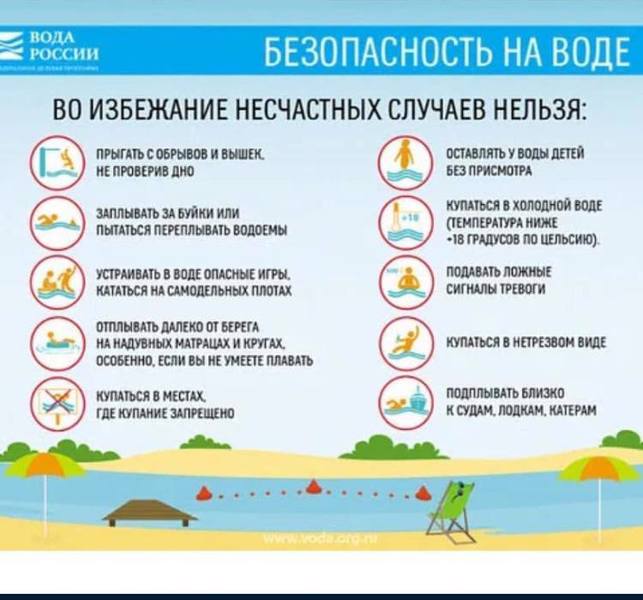 ﻿Летние каникулы — самая счастливая пора в жизни каждого школьника!Как сделать их  по-настоящему безопасными?Безопасное поведением на воде — один из главных аспектов жизни, с которым родители должны познакомить детей.Чтобы избежать непредвиденных ситуаций с детьми, убедительно просим Вас:• строго контролировать свободное время Ваших детей. Не допускать их нахождение без сопровождения взрослых в вечернее и ночное время с 22.00 до 06.00 часов;• разрешать купание на водоемах только в установленных местах и в вашем присутствии;• когда ребенок в воде, не спускайте с него глаз, не отвлекайтесь – подчас минута может обернуться трагедией;• обязательно объясните детям, что они не должны купаться в одиночку, а также нырять в незнакомом месте, и тем более прыгать с мостов!!!!!;• взрослый, который присматривает за детьми, должен сам уметь плавать, оказывать первую помощь;• научите оказывать первую медицинскую помощь при несчастных случаях.